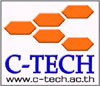 บทพิจารณาความผิด และพิจารณาโทษของผู้เรียนที่กระทำความผิด หรือขอย้ายสถานประกอบการในระหว่างออกฝึกอาชีพ-------------------------------------------๑. กรณีผู้เรียนกระทำความผิด ที่ต้องพิจารณาโทษให้ระงับการฝึกอาชีพในสถานประกอบการ    เมื่อผู้เรียนกระทำความผิดในภาคเรียนที่ออกฝึกอาชีพในสถานประกอบการ ทำให้ถูกส่งตัวกลับ หรือเป็นเหตุให้วิทยาลัยต้องขอรับผู้เรียนกลับจากสถานประกอบการ งานทวิภาคีจะตั้งคณะ กรรมการสอบสวนเพื่อหาข้อเท็จจริงของสาเหตุที่ถูกส่งตัวกลับหรือวิทยาลัยขอรับตัวกลับ ประกอบด้วย ครูนิเทศ ครูที่ปรึกษา หัวหน้าแผนกวิชา หัวหน้างานทวิภาคี และรองผู้อำนวยการฝ่ายวิชาการ และระงับการฝึกอาชีพในสถานประกอบการของผู้เรียนชั่วคราวเป็นเวลา ๑ สัปดาห์ เมื่อคณะกรรมการพิจารณาโทษแล้ว ผู้เรียนมีความผิดจริง เนื่องจากเหตุต่อไปนี้ ๑.๑ ผู้เรียนไม่ปฏิบัติตามสัญญาการฝึกอาชีพในสถานประกอบการ ให้ระงับการฝึกอาชีพใน สถานประกอบการเป็นระยะเวลาอย่างน้อย ๑ ภาคเรียน ๑.๒ ไม่ปฏิบัติตามกฎระเบียบของสถานประกอบการและสถานศึกษา ให้ระงับการฝึกอาชีพ ในสถานประกอบการเป็นระยะเวลาอย่างน้อย ๑ ภาคเรียน ๑.๓ กระทำความผิดร้ายแรง ได้แก่ ความผิดด้านชู้สาว ลักขโมยทรัพย์สิน ก่อการทะเลาะ วิวาท และความผิดเกี่ยวกับสารเสพติด ทั้งในสถานประกอบการและสถานศึกษาให้ระงับการฝึกอาชีพในสถาน ประกอบการตลอดหลักสูตร ๑.๔ ไม่ปฏิบัติงานด้วยความเต็มใจ เต็มความสามารถ ตามคำสั่ง ขาดความเสียสละ ไม่เคารพเชื่อฟังครูหรือผู้ควบคุมการฝึกอาชีพ ให้ระงับการฝึกอาชีพในสถานประกอบการเป็นระยะเวลา ๑ ภาคเรียน ๑.๕. สร้างความเสียหายให้กับสถานศึกษา และสถานประกอบการให้ระงับการฝึกอาชีพในสถาน ประกอบการเป็นระยะเวลา ๑ ภาคเรียน ๑. ๖สร้างความแตกแยกในหมู่คณะในสถานประกอบการหรือสถานศึกษา ให้ระงับการฝึกอาชีพใน สถานประกอบการเป็นระยะเวลา ๑ ภาคเรียน ๑.๗. มีปัญหาเรื่องสุขภาพ หรือเกิดอุบัติเหตุร้ายแรงต้องใช้ระยะเวลาในการรักษาเป็นเวลานาน ให้ระงับการฝึกอาชีพในสถานประกอบการเป็นระยะเวลา ๑ ภาคเรียน หรือจนกว่าจะได้รับการรักษา จนสามารถออก ฝึกอาชีพได้๒. กรณีผู้เรียนกระทำความผิด แต่ต้องการย้ายสถานที่ฝึกอาชีพในระหว่างภาคเรียน เมื่อผู้เรียนได้กระทำความผิด แต่ต้องการย้ายสถานที่ฝึกอาชีพในระหว่างภาคเรียน ให้ผู้เรียน ปฏิบัติ ดังนี้ ๑. ผู้เรียนยื่นคำร้องขอย้ายสถานประกอบการที่ฝึกอาชีพ และรอฟังผลการพิจารณาจาก คณะกรรมการสอบสวน ระหว่างนี้ให้ผู้เรียนฝึกอาชีพในสถานประกอบการเดิมไปก่อน ๒. งานทวิภาคีจะตั้งคณะกรรมการสอบสวนเพื่อหาข้อเท็จจริงของสาเหตุที่ต้องการย้ายสถานประกอบการที่ฝึกอาชีพ ประกอบด้วยครูนิเทศ ครูที่ปรึกษา หัวหน้าแผนกวิชา หัวหน้างานทวิภาคี  และรองผู้อำนวยการฝ่ายวิชาการ ๓. คณะกรรมการพิจารณาโทษแล้ว พบว่า   ๓.๑ ผู้เรียนมีความจำเป็นจริง และมีเหตุอันสมควร ตามที่ผู้เรียนขอย้ายสถานประกอบการที่ฝึกอาชีพ งานทวิภาคีจะดำเนินการตามที่ผู้เรียนยื่นประสงค์ทันที  		๓.๒ ผู้เรียนมีความจำเป็นจริง  แต่ไม่มีเหตุอันสมควรที่จะย้ายสถานประกอบการที่ ฝึกอาชีพทันที ตามที่ผู้เรียนยื่นคำร้องขอย้ายสถานประกอบการที่ฝึกอาชีพ งานระบบทวิภาคีจะ ไม่อนุญาตให้ดำเนินการตามที่ผู้เรียนยื่นความประสงค์ทันที แต่ชะลอการย้ายสถานประกอบการที่ฝึกอาชีพไว้  ๑ ภาคเรียน และอนุญาตย้ายสถานประกอบการที่ฝึกอาชีพในภาคเรียนต่อไป  ๓.๓ ผู้เรียนไม่มีความจำเป็นจริงและไม่มีเหตุอันสมควรที่จะย้ายสถานประกอบการที่ ฝึกอาชีพทันที ตามที่ผู้เรียนยื่นคำร้องขอย้ายสถานประกอบการทีฝึกอาชีพ งานระบบทวิภาคีจะไม่อนุญาตให้ดำเนินการตามที่ผู้เรียนยื่นความประสงค์              ลงชื่อ.....................................................             (นางพรรทิพา   เจริญวงศ์)ผู้อำนวยการวิทยาลัยเทคโนโลยีชนะพลขันธ์ นครราชสีมา